			            บันทึกข้อความ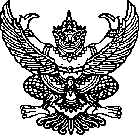 เรียน  นายกองค์การบริหารส่วนตำบลจอมบึง สิ่งที่ส่งมาด้วย  ๑.  การรายงานผลการดำเนินงานในรอบปีงบประมาณ พ.ศ. ๒๕๖๑		ด้วยรัฐธรรมนูญ มาตรา ๒๕๓ กำหนดให้ อปท.สภาท้องถิ่น และผู้บริหารท้องถิ่น เปิดเผยข้อมูลและรายงานผลการดำเนินงานให้ประชาชนทราบ  รวมตลอดทั้ง มีกลไกให้ประชาชนในท้องถิ่นมีส่วนร่วมด้วยประกอบกับระเบียบกระทรวงมหาดไทย  ว่าด้วยการจัดทำแผนขององค์กรปกครองส่วนท้องถิ่น (ฉบับที่ ๒)พ.ศ. ๒๕๕๙ ข้อ ๓๐ (๕) กำหนดให้ผู้บริหารท้องถิ่นเสนอผลการติดตามและประเมินผลแผนต่อสภาท้องถิ่นและคณะกรรมการพัฒนาท้องถิ่น พร้อมทั้งประกาศผลการติดตามและประเมินผลแผนพัฒนาให้ประชาชนในท้องถิ่นทราบ ในที่เปิดเผยภายในสิบห้าวันนับแต่วันที่ผู้บริหารท้องถิ่นเสนอผลการติดตามและประเมินผลดังกล่าว  และต้องปิดประกาศโดยเปิดเผยไม่น้อยให้กว่าสามสิบวัน โดยอย่างน้อยปีละสองครั้งภายในเดือนเมษายน  และภายในเดือนตุลาคมของทุกปี		ดังนั้นเพื่อการปฏิบัติให้เป็นไปตามเจตนารมณ์ ของระเบียบกระทรวงมหาดไทยว่าด้วยการจัดทำแผนพัฒนาองค์กรปกครองส่วนท้องถิ่น องค์การบริหารส่วนตำบลจอมบึง จึงขอรายงานผลการติดตามและประเมินผลโดยการบันทึกข้อมูลในระบบ e-plan ประจำปีงบประมาณ  ๒๕๖๑ การใช้จ่าย และผลการดำเนินงาน รวมทั้งการติดตามและประเมินผลแผนพัฒนาท้องถิ่น ในรอบปีงบประมาณ พ.ศ. ๒๕๖๑ มาเพื่อให้ประชาชนได้มีส่วนร่วมในการตรวจสอบและกำกับการบริหารจัดการอบต.จอมบึงจึงเรียนมาเพื่อโปรดทราบ						(ลงชื่อ)					ผู้รายงาน							 (นางสาวจารุวรรณ    กลิ่นน้อย)						     นักวิเคราะห์นโยบายและแผนชำนาญการทราบ												 (นายปริชาติ    หลุ่มใส)    หัวหน้าสำนักปลัดทราบ					      -  ทราบ						 (นายวิรัตน์    พึ่งโพธิ์ทอง)			(นายชาญชัย     ใช่รุ่งเรือง)    ปลัดองค์การบริหารส่วนตำบลจอมบึง		    นายกองค์การบริหารส่วนตำบลจอมบึงส่วนราชการส่วนราชการส่วนราชการองค์การบริหารส่วนตำบลจอมบึง  (สำนักปลัด)  โทร. ๐ ๓๒๒๖ ๑๘๓๐  องค์การบริหารส่วนตำบลจอมบึง  (สำนักปลัด)  โทร. ๐ ๓๒๒๖ ๑๘๓๐  ที่รบ ๗๓๖๐๑/  รบ ๗๓๖๐๑/  รบ ๗๓๖๐๑/  วันที่   ๑๓  มีนาคม  พ.ศ.  ๒๕๖๑เรื่อง เรื่อง การรายงานผลการติดตามและประเมินผลโดยการบันทึกข้อมูลในระบบ e-plan ประจำปีงบประมาณ  ๒๕๖๑การรายงานผลการติดตามและประเมินผลโดยการบันทึกข้อมูลในระบบ e-plan ประจำปีงบประมาณ  ๒๕๖๑การรายงานผลการติดตามและประเมินผลโดยการบันทึกข้อมูลในระบบ e-plan ประจำปีงบประมาณ  ๒๕๖๑